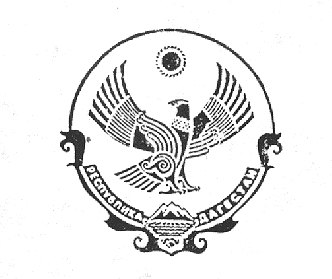 РЕСПУБЛИКА ДАГЕСТАНМУНИЦИПАЛЬНОЕ  КАЗЁННОЕ ОБЩЕОБРАЗОВАТЕЛЬНОЕ УЧРЕЖДЕНИЕ «ГАМИЯХСКАЯ СОШ№1»368163  тел  8 (928) 554-73-94	                             с. Гамиях                                                             .ПРИКАЗ23.11.2021		          		                                                                 № 51/1                                               «О проведении итогового сочинения  в 11 классе»В соответствии  с приказом Министерства образования и науки Российской Федерации от 5 августа 2014 г. № 923 «О внесении изменений в Порядок проведения государственной итоговой аттестации по образовательным программам среднего общего образования, утвержденный приказом Министерства образования и науки Российской Федерации от 26 декабря 2013г. № 1400» для обучающихся XI классов в декабре последнего года обучения проводится итоговое сочинение (изложение) как условие допуска к государственной итоговой аттестации по темам (текстам), сформированным по часовым поясам Федеральной службой по надзору в сфере образования и науки.Приказываю:1. Провести итоговое сочинение в 11 классе МКОУ Гамияхская СОШ №1   01.12.2021 года. Начало в 10 часов в каб.№-9            2. Назначить комиссию по проведению итогового сочинения в составе:Исакова М.А., зам.директора по УВР- Гаджиева З.Э., педагог-психолог- Джабраилову Д.Д.  учителя технологии2.1. Назначить Исакову М.А. ответственной за получение бланков итогового сочинения.            3. Назначить комиссию по проверке итогового сочинения в составе:- Муртазалиеву И.И. учителя русского языка и литературы- Хихаеву М.Х., учителя русского языка и литературы- Мусхаджиеву Ж.Г. учителя русского языка и литературы3.1. Назначить Муртазалиеву И.И.  ответственной за внесение результатов проверки из копий бланков регистрации в оригиналы бланков регистрации итогового сочинения.            4. Назначить дежурных, участвующих в организации итогового сочинения вне учебного кабинета:- Адильханову И.В., учителя начальных классов.            5. Назначить техническим специалистом, оказывающим информационно-техническую помощь, в том числе по организации копирования (сканирования) бланков итогового сочинения Иршахова Р.В., специалиста по ИКТ.            6. Назначить зам.директора по УВР Исакову М.А. ответственной за:- организацию регистрации обучающихся для участия в итоговом сочинении в соответствии с их заявлениями;- контроль получения согласия на обработку персональных данных при подаче заявления на участие в итоговом сочинении;- изменение текущего расписания занятий образовательной организации в день проведения итогового сочинения;- обеспечение, ознакомление лиц, привлекаемых к проведению итогового сочинения с инструктивными материалами, определяющими порядок их работы;- подготовку черновиков на каждого участника итогового сочинения, а также дополнительных черновиков;- подготовку в необходимом количестве инструкций для участников итогового сочинения, зачитываемых членами комиссии образовательной организации по проведению итогового сочинения в учебном кабинете пред началом проведения итогового сочинения;- подготовку инструкции для участников итогового сочинения (на каждого участника);- обеспечение участников итогового сочинения орфографическими словарями.            7. Контроль за исполнением данного приказа оставляю за собой.              Директор школы:                                                    Гусейнов Р.А.С приказом ознакомлены:________ Исакова М.А.________Гаджиева З.Э.________Адильханова И.В.. _________ Иршахов Р.В._________Мусхаджиева Ж.Г.	_________Муртазалиева И.И.                                    _________ Хихаева М.Х.